ACF Meeting notes  05/31/2022Committee Present: Amy Powers, Daniel Schmidt, Caitlin Littlefield,  Nick Neverisky, Jesse Crary, Ellen Kraft, Jim Monahan Committee Absent: Tyler, CeceliaZoom: Melissa Wolaver, Ian Stokes, Marcy Harding, Nancy Zimny, Janette Malone, Ethan Tapper, Brad Elliott,Paul Harf, Robert Low, Andy Solomon, Dan Wolfson, Chase~!Public Present in room: Bob LajoieQuick Agenda item shuffleAccept meeting minutes- all members agreed to accept minutesPublic Comments:Ian StokesMarcy HardingEthan Tapper: Habitat improvement projects funding opportunities from habitat stamp projectInvasive Species TreatmentMast Tree Release- cutting some tree’s so the remaining ones would grow bigger crowns and therefore produce more nuts and therefore more trees in the future$5,000 for EACH objective ~no matching required The funds are used for hiring a professional(s) to carry out the workET Suggests: invasives between rte 2 and power linesNext Steps: lay ground work to figure out exactly where we want the work to be and then getting bids from contractorsET would like to do invasive work summer and fallMast Tree release would be late fall or springWe have been making some headway on invasive control with workgroups~ but there is plenty more to do~Depending on how the funding is dispersed (if habitat sends money right to contractors vs. giving money to town) that would change if we need to get an RFP… If bids are higher than 5K, we could ask the Conservation Commission for any needed additional funds.ET thinks that professional help plus a few more thousand dollars would really make invasional control really manageable in the future for volunteer efforts.ET will write an RFP~ if it’s needed. Thank you!Melissa Wolaver Introduction- select board approved her nomination without notifying ACFC of her application so we were unable to follow our protocol for nominations to the committee. Lived in Richmond since ‘97Loves the outdoors, spends a lot of times in ACF, senior manager at Howard Center- volunteered quite a bit for RCC and avid ADK hiker and ADK mountain club, nature conservancy and more. Lots of great skills to offer our committeeNow we make a motion to approve her nomination:CL makes motion to approve nomination to select board, and all agree- no nays.The next public person who resigns from the committee-- we should be thoughtful about how to advertise the next available spots especially since the public at large spots are only a few.Responding to Community Comments- Caitlin, Nick and Daniels document.Document available on websiteReceived approx 130 comments Pulled out themes of doc. And found about 25 main themes.Caitlin drafted a response to the main themesIntent of the document to help committee understand the communities feelings / thoughtsGather thoughts of the community AND the committee.All committee members provided feedback on the document.Provide to the public a very clear synthesis / total transparency of what we are managing and how we are handling the variety of opinions.Action Steps to disseminate this document:FPFACF websiteTown websiteInstagram link / FB link~Times Ink~Physical copies available at town officesDS could find community partners NIck- to write FPF post JM- motion to approve this document to be shared widely with the public and as a step towards moving forward with the MP revisions. DS seconded and all present in favor of motion~New map, can also going out with the public comment response document, has recalculated milage numbers, and ecologically sensitive areas as well as the trails we think we won’t be using.Red trail “ridgetop trail” and red on the access road is not included.http://www.richmondvt.gov/wp-content/uploads/2018/04/ACF_trails_proposal_220524.pdfWhen we renengage A/S the uphill and downhill travel to be addressed to include all the user groups.A/S to walk the tails in summer and other seasonsAP and Ceclia to work on the Management PlanWaiting on Ceclia to add Indegenious history and land use/rightsSub Committee responsibility: Bring in new pieces, indegenious land use, trail design, concise, 4 peopleJC, AP, Daniel, CecliaMotion to approve subcommittee- CL begins, JM second, all in favorGet original version from website- JC to pull PDF into WordSummary of changes documentFinal documentMotion to authorize subcommittee to include trail design as exhibited here~CL to motionJM- to second, all in favorhttp://www.richmondvt.gov/wp-content/uploads/2018/04/ACF_trails_proposal_220524.pdfThank you to Ellen~Water Quality work with VYCC- what is the process ?We had already approved the work to be done but we would like to look at the project scope again.~June meeting time to be at 5:30~Agenda notes for next timeEthan TapperHow to proceed with facilitated public meetingGetting A/S re-engaged on the ground and for a community meetingUpdate on VYCC engagement Accounting updatesDonation for Geoff Urbanik…AdjournMap of proposed trail route, also available at http://www.richmondvt.gov/wp-content/uploads/2018/04/ACF_trails_proposal_220524.pdf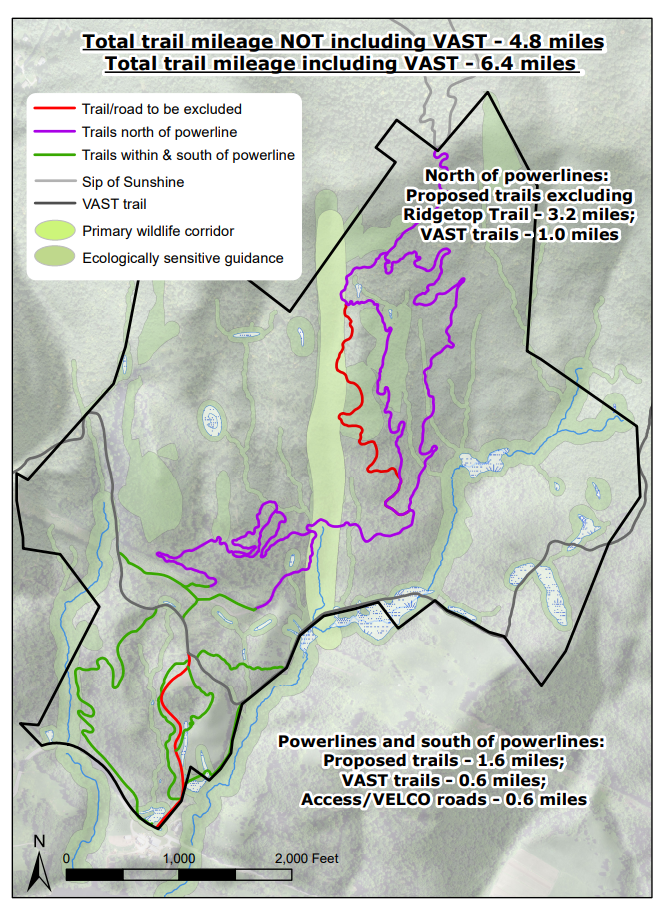 